STANDING ORDER FORM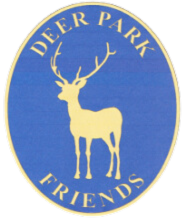 Please complete this form and send it to your bank so they can set up the payments for processing.Alternatively, you can use the bank details given below to set up your recurring payment via your online or telephone banking system.*******************************************************************To the manager of ................................................................................................ 	bank /building society,Bank’s address: .........................................................................................................................................................................Bank’s post code: .................................................Please make payments and debit my / our account:Account number: ......................................................................Sort Code: .......................................................................................In accordance with the following details:Pay to Lloyds TSB Bank plc, 130 High Street, Cheltenham, GL50 1EW (sort code 30-91-87) for the account of League of Friends of Deer Park (account number 02864220)the sum of £ ……………………………………................. now and on (dd / month) ………....../ …………….......... every year until further notice. Please quote reference:  .............................................................................................. (Name)Signature ...............................................................................................Date  .........................................................................................................